2017 NEW PRODUCTSPremium RifleGold Medal Berger The most sought-after bullets among competitors on the Precision Rifle Series are now loaded into the industry's most trusted factory rifle ammunition. New Gold Medal® Berger® loads feature an advanced boat-tail bullet with a high ballistic coefficient to provide the flattest trajectories, less wind drift and surgical long-range accuracy. To get the most performance out of the bullet designs, these new loads use Gold Medal match primers, Federal® brass and specially formulated propellant, and they adhere to Federal Premium’s strictest specifications for accuracy, pressure and velocity.Features & BenefitsBerger Juggernaut OTM, Hybrid OTM or BT Target bullet design, depending on caliberMost popular bullets at Precision Rifle Series eventsExtremely high ballistic coefficient Bullet dimensions designed to run well under SAAMI specifications for OALLess wind drift and dropWorld-class long-range accuracyGold Medal match primerLoaded to Federal Premium’s tightest specificationsPart No.	Description	UPC	MSRPGM223BH73    	223 Rem. 73-grain Berger BT Target	6-04544-62401-4	$32.95	GM65GDLBH130 	6.5 Grendel 130-grain Berger Hybrid OTM	6-04544-62402-1	$34.95GM65CRDBH130 	6.5 Creedmoor 130-grain Hybrid OTM	6-04544-62403-8	$34.95GM308BH185	308 Win. 185-grain Berger Juggernaut OTM	6-04544-62407-6	$34.95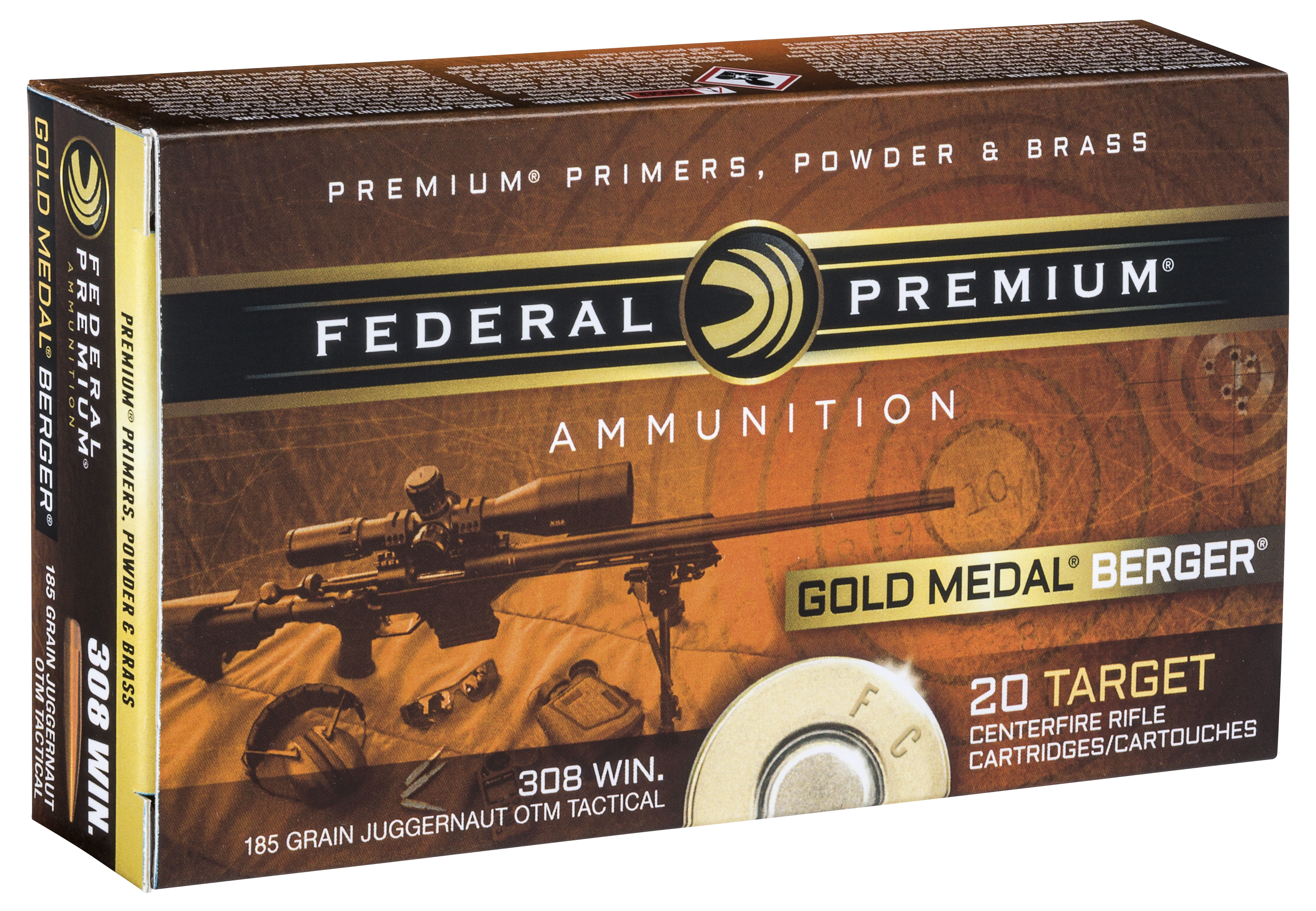 